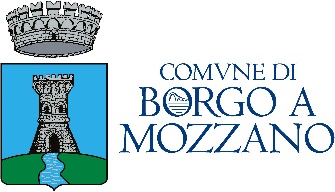                                                                                                                                                         All’Ufficio Scuola del Comune di:Borgo a MozzanoMODELLO DI DOMANDA PER L’ESENZIONE  DELLA TARIFFA DEL SERVIZIO MENSA SCOLASTICAIl/La sottoscritto/a ___________________________________________nato/a a ___________________________________il  ____________________________  residente nel Comune di __________________________________________________  Piazza/Via __________________________________________n. ________ Frazione _________________________________Codice Fiscale _________________________________________Tel. /Cell. _________________________________________ e- mail _______________________________________________________________________________________________Genitore/tutore dell’alunno/a ____________________________________________________________________________nato/a  a __________________________     il ____|_____|______  Codice Fiscale___________________________________iscritto nell’ a. s. _______/_______ alla scuola___________________________ di __________________________________CHIEDEChe il proprio figlio/a usufruisca del servizio mensa con □ esonero ai sensi della Legge 104 e del Regolamento comunale per il servizio di ristorazione scolastica.DICHIARAdi essere in affidamento familiare o etero familiare con decreto emesso dall’Autorità Giudiziaria competente n.___________________________________ del ____________________________;di essere in  possesso di certificazione attestante la condizione di handicap grave di cui all’articolo 3, comma 3, della legge , n. 104 (Legge - quadro per l’assistenza, l’integrazione sociale e i diritti delle persone handicappate);di aver compilato in modo veritiero ed in ogni sua parte la presente dichiarazione e che quanto in essa contenuto e accertabile (art.43 del D.P.R. 445/2000) ovvero documentabile su richiesta dell’amministrazione, consapevole sia delle responsabilità penali previste (art.76 del D.P.R. n.445/2000) per falsità in atti e dichiarazioni mendaci, sia della circostanza che, sui dati dichiarati, potranno essere effettuati controlli (art. 71 del D.P.R. 445/2000) diretti ad accertare la veridicità delle informazioni fornite, mediante gli strumenti consentiti dall’ordinamento.In fedeBorgo a Mozzano lì ………………………………… 		Firma del richiedente……………………………………………………………                                                                                                                                            NFORMATIVA SU TRATTAMENTO  DATI PERSONALI E DIRITTI DELL‘INTERESSATO Art. 13    D.Lgs 196/2003Ai sensi dell’art. 13 del D. Lgs.196/2003 e dell’art. 13 del Regolamento UE n. 2016/679 recante disposizioni a tutela delle persone e degli altri soggetti rispetto al trattamento dei dati personali, si comunica che i dati personali forniti saranno oggetto di trattamento nel rispetto della normativa sopra richiamata e degli obblighi di riservatezza cui è tenuto il Comune di Borgo a Mozzano. I dati personali e le “categorie particolari di dati personali” richiesti sono prescritti dalle disposizioni vigenti ai fini del procedimento relativo alla presente domanda e saranno utilizzati esclusivamente a tale scopo. I dati personali saranno conservati per il periodo di tempo necessario per il conseguimento delle finalità per le quali sono raccolti e trattati. Il titolare del trattamento è il Comune di Borgo a Mozzano.  Documenti da allegare:Copia del certificato di disabilitàcopia del documento di identità